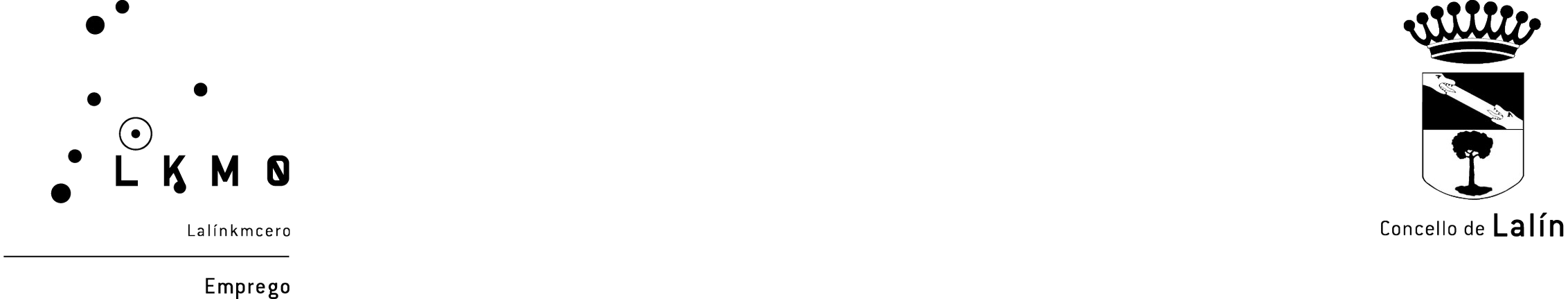 CONVENIO DE COLABORACIÓN ENTRE O CONCELLO DE LALÍN E O CENTRO COMERCIAL ABERTO – ASOCIACIÓN DE EMPRESARIOS DE DEZA PARA A REALIZACIÓN DE ACTIVIDADES PROMOCIONAIS E DINAMIZADORAS PARA O TECIDO COMERCIAL LOCAL CORRESPONDENTES A CAMPAÑA DE NADAL 2020- 2021.								Lalín, 22 de decembro de 2020REUNIDOSDunha parte, José Crespo Iglesias, Alcalde do Concello de Lalín, no exercicio das atribucións conferidas no artigo 21 da Lei 7/1985 de 2 de abril, Reguladora das Bases do Réxime Local.E doutra Don Antonio Lamas Carral, en nome e representación do CENTRO COMERCIAL ABERTO-ASOCIACIÓN DE EMPRESARIOS DE DEZA , con CIF G36187169, actuando en virtude das  atribucións que ten conferidas polo seu cargo.MANIFESTAN1.- Que o Concello de Lalín, segundo se sinala no artigo 25.2.i) da Lei 7/1985, de 2 de abril, Reguladora das Bases do Réxime Local, modificada pola Lei 27/2013, de 27 de decembro, de racionalización e sostibilidade da administración local, exercerá en todo caso como competencias propias en materia de feiras, abastos, mercados, lonxas e comercio ambulante.2.- Que O CENTRO COMERCIAL ABERTO-ASOCIACIÓN DE EMPRESARIOS DE DEZA , coa finalidade de recoller as inquietudes do comercio e contribuír á dinamización do sector, puxo en marcha dende o ano 2011 o Centro Comercial Aberto que conta , na actualidade, cun número total de 115 socios, e presta servizos de información especializada, asesoramento xurídico e formación.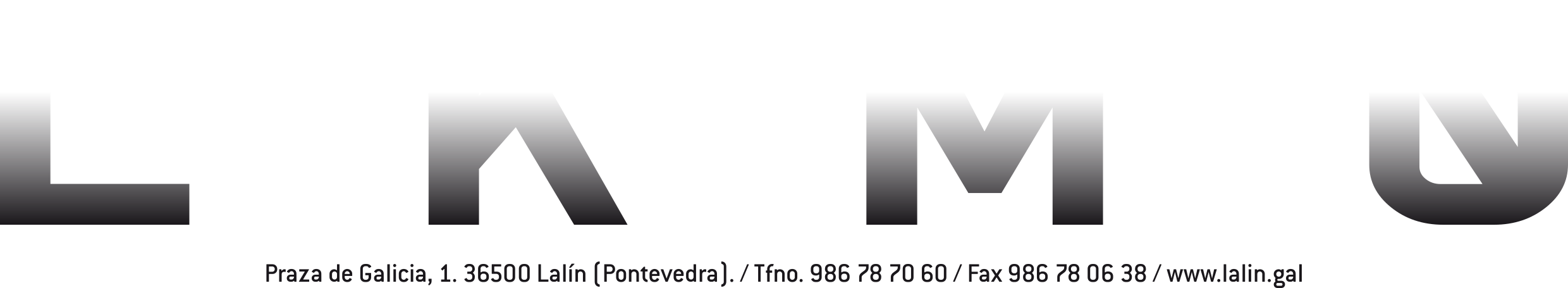 3.- Que resulta de interese xeral e ten unha clara finalidade pública para o Concello de  Lalín , colaborar na promoción dun sector estratéxico para a economía lalinense como é o SECTOR COMERCIO , dadas as especiais particularidades do mesmo:A importancia do sector e as sinerxias con outros sectores estratéxicos, como a hostalería , o turismo e os servizos en xeral .A boa calidade dos produtos e artigos que son ofrecidos ao consumidor final.O efecto dinamizador que exerce sobre o pobo, principalmente o comercio situado na zona urbana propiamente dita.O atractivo que supón para os visitantes da nosa área de influencia (comarca do Deza e limítrofes).4.- Que no contexto actual de graves dificultade socio-sanitarias e económicas sobrevidas pola pandemia da COVID-19, competencia das grandes áreas comerciais, importante perda de postos de traballo, dificultades para o relevo xeracional no comercio tradicional, etc, é máis necesario ca nunca apostar e afondar na colaboración de todos os axentes sociais, públicos e privados, implicados na promoción e dinamización da actividade comercial, sentando as bases para unha maior competitividade das empresas do sector que revalorice os espazos urbanos como eixes económicos e sociais e como lugares de relación , convivencia e desenvolvemento económico.5.- En virtude do exposto e no exercicio das competencias que lles son propias , as partes que interveñen están interesadas en establecer o presente convenio.6.- Que a finalidade pública está determinada para colaborar cun sector estratéxico para a economía lalinense, xa que ao ser cabeceira de comarca, recibe visitantes doutros concellos limítrofes que veñen ata este concello para realizar as súas compras. O feito de que este sector non pase polos seus mellores momentos afecta, con carácter xeral, a todos os lalinenses xa que, repercute no ámbito laboral mediante a perda de postos de traballo. O peche de tendas redunda nun prexuízo para todos xa que fai menos atractiva a visita a Lalín coa perda que supón para o resto dos comercios, e tamén para a hostalería,coa conseguinte perda de ingresos no Concello.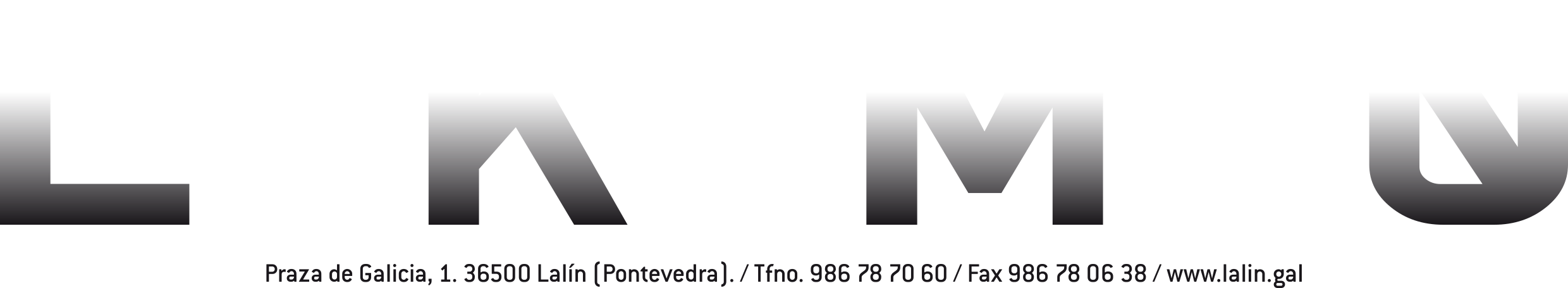 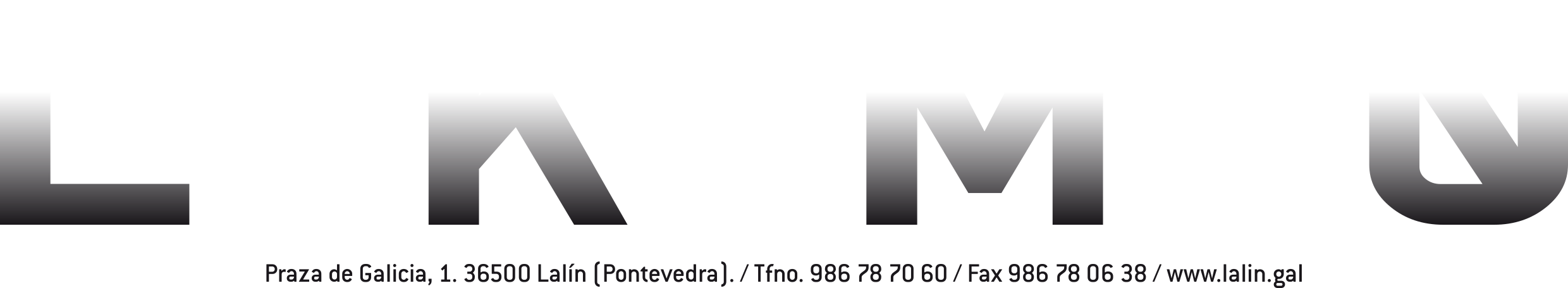 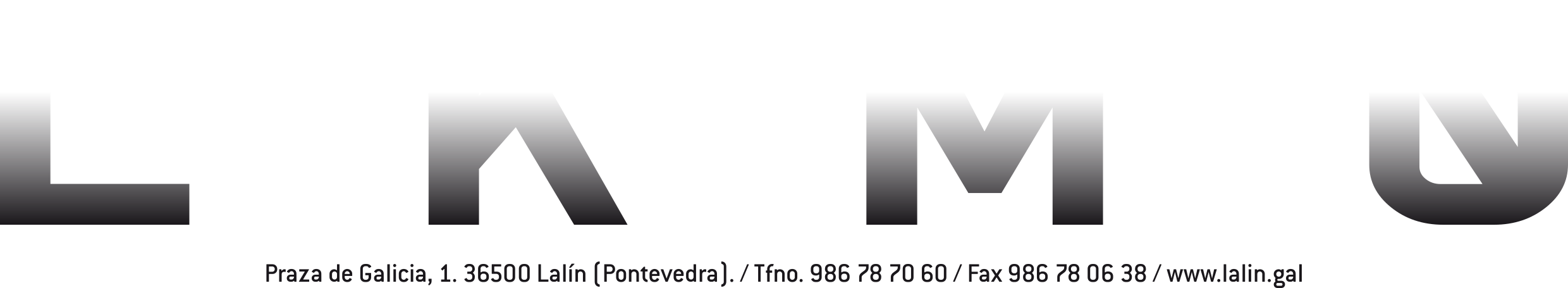 Todo o exposto anteriormente serve para xustificar a intervención do Concello de Lalín neste sector.7.- Que o Concello de Lalín pode establecer e impulsar acordos con diversas asociacións, promovendo a participación de todos os axentes sociais en actuacións de dinamización, promoción e fortalecemento do tecido comercial .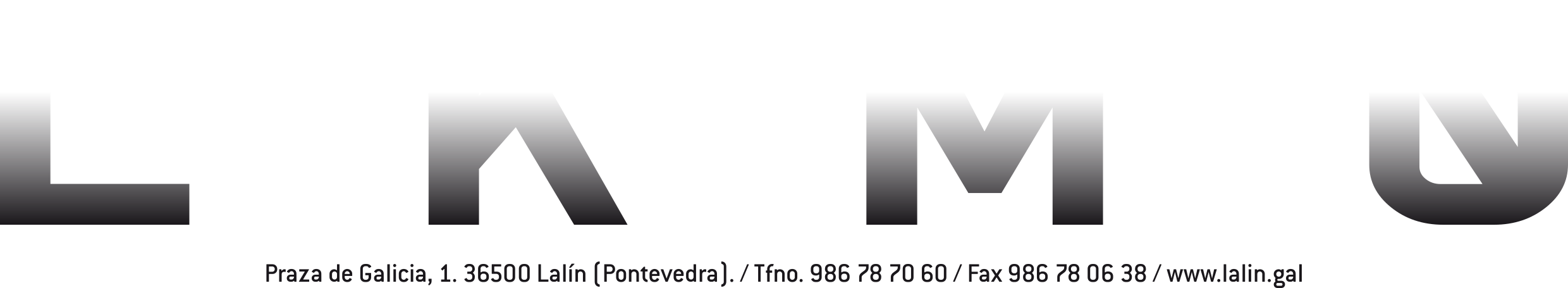 En virtude do exposto, e no exercicio das competencias que lles son propias, as partes que interveñen están interesadas en establecer o presente convenio que se rexerá polas seguintes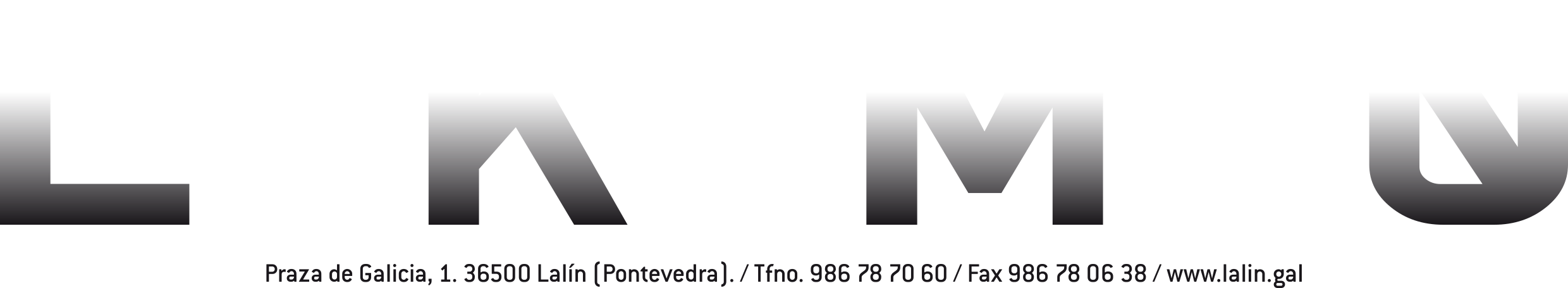 CLÁUSULASPRIMEIRA. Obxecto.O presente Convenio ten por obxecto a concesión dunha subvención ao para o desenvolvemento no Concello de Lalín dunha campaña promocional e publicitaria de dinamización para o tecido comercial do Concello de Lalín, específica para o Nadal de 2020-2021, coa finalidade de incrementar as vendas e incentivar o consumo no comercio local.As bases reguladoras do sorteo, redactadas polo CENTRO COMERCIAL ABERTO-ASOCIACIÓN  DE EMPRESARIOS DE DEZA deberán cumprir coa lexislación vixente na materia.SEGUNDA. Normativa.-Lei 7/1996, de 15 de xaneiro. De Ordenación do Comercio ao por menor..-Lei 38/2003, de 17 de novembro, Xeral de Subvencións.- Lei 9/2007, do 13 de xuño, de Subvencións de Galicia.- Bases 27 e 28 de Execución do Orzamento do Concello de Lalín para o ano 2019, prorrogado para o ano 2020.-Lei 39/2015, do 1 de outubro, do Procedemento Administrativo Común das Administracións Públicas.- Lei 40/2015, do 1 de outubro, de Réxime Xurídico do Sector Público.TERCEIRA. Contido do programa e actuacións a desenvolver.Este convenio servirá para desenvolver unha campaña promocional e publicitaria de dinamización para o tecido comercial do Concello de Lalin, específica para o Nadal de 2020-2021, coa finalidade de incrementar as vendas e incentivar o consumo no comercio local, para o cal se realizará un sorteo de 25.000€ en tarxetas regalo por un importe de 250€ cada unha (1.000€ ao dia/6.000€ a semana), canxeables no comercio local. Ditos sorteos realizaranse, segundo as bases redactadas polo CENTRO COMERCIAL ABERTO-ASOCIACIÓN DE EMPRESARIOS DE DEZA, os dias 21 e 28 de decembro de 2020 e os dias 4,11 e 18 de xaneiro de 2021.En todo caso e preciso que o beneficiario da axuda deberá presentar a seguinte documentación no prazo de dez días naturais desde a sinatura do convenio:Memoria explicativa e detallada onde figure o programa de actividades.Declaración do conxunto das axudas solicitadas, tanto das aprobadas como pendentes de resolución, para as actividades obxecto deste Convenio.O CENTRO COMERCIAL ABERTO – ASOCIACIÓN DE EMPRESARIOS DE DEZA obrígase a:Facer constar en todo tipo de publicidade e información que se realice en desenvolvemento deste programa, a participación e colaboración co Concello de Lalín.Cumprimento dos programas para os que se concede a subvención.Facilitar toda a información que lle sexa requirida pola Intervención Xeral do Concello de Lalín e/ou pola Concellería de Comercio, Emprego, Educación e Réxime Interno, polo Tribunal de Contas e Consello de Contas, no exercicio das súas función de fiscalización e control do destino das axudas obxecto do presente convenio.O   CENTRO   COMERCIAL ABERTO-ASOCIACIÓN   DE   EMPRESARIOS   DE   DEZA comprométese a cumprir a Lei Orgánica 15/199,de 13 de decembro, de Protección de Datos de Carácter Persoal e o Real Decreto 1720/2007 de 21 de decembro polo que se aproba o Regulamento de desenvolvemento da Lei Orgánica.CUARTA.- Natureza.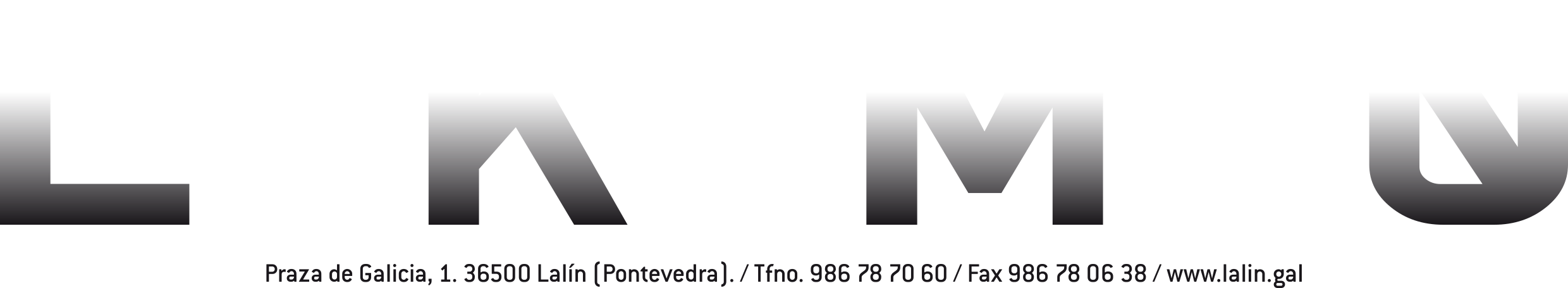 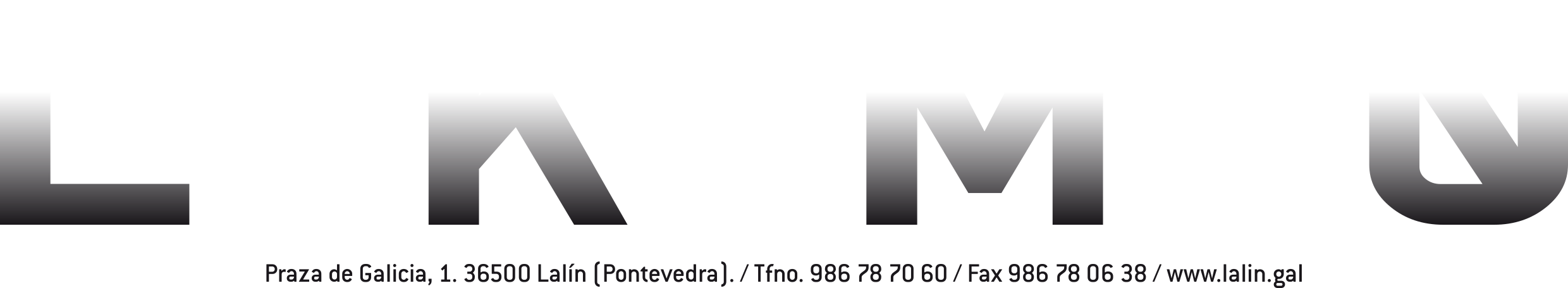 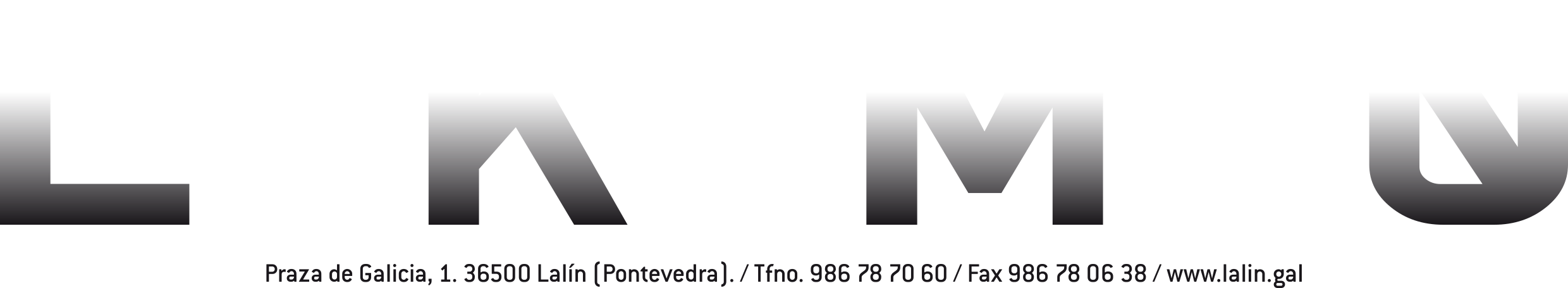 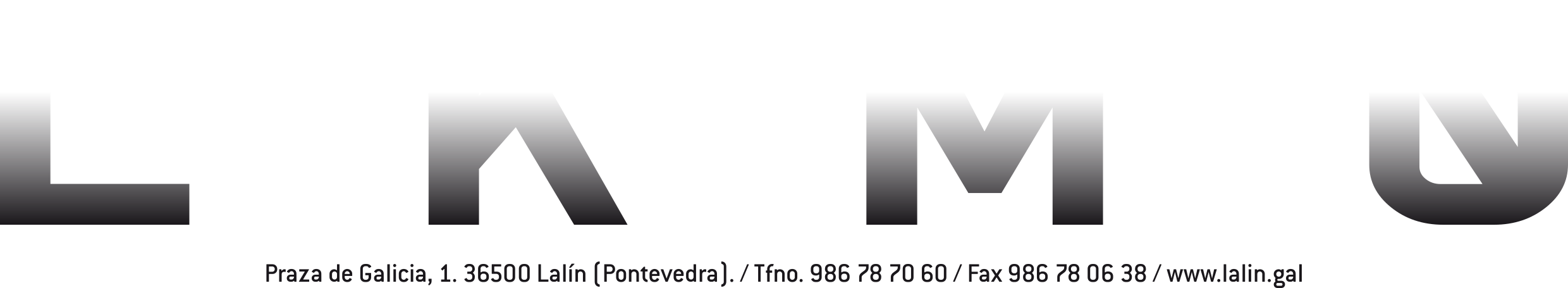 Este Convenio ten unha natureza puramente de colaboración e dinamización comercial, entendendo que a cantidade á que o Concello de Lalín se compromete con 32.000 €, é para cubrir gastos esenciais das actuacións a desenvolver no marco deste convenio, polo que non se pode referir a este Convenio ningunha natureza laboral, mercantil, civil ou de calquera outra clase xurídica.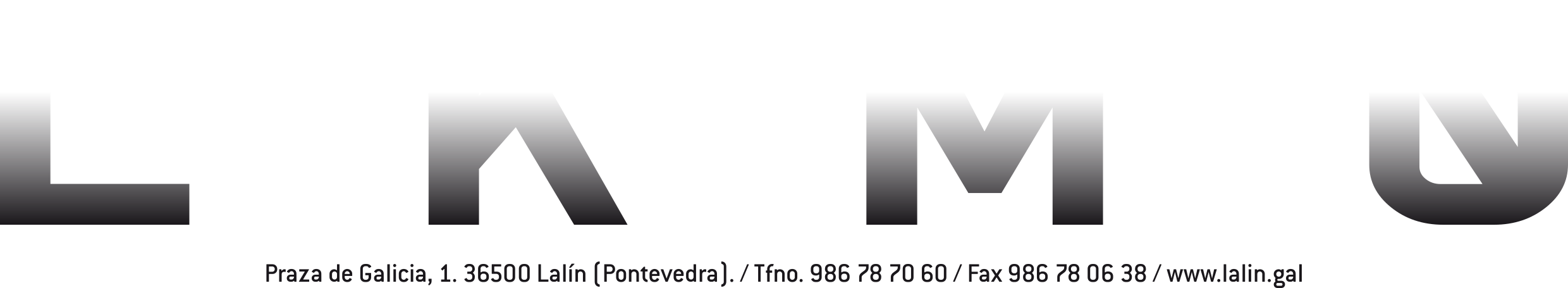 Previa solicitude debidamente motivada e excepcionalmente, se o organo competente para a súa aprobación o considera oportuno, poderase acordar o pagamento anticipado de ata o 50% do importe subvencionable debendo achegarse no prazo máximo de 3 meses a documentación xustificativa do gasto realizado. En todo caso antes da data limite de xustificación estipulada na cláusula correspondente.A subscrición do presente convenio non implicará relación laboral, ou de calquera outra natureza, entre as persoas ou profesionais que desenvolvan as accións que constitúen o obxecto deste convenio co Concello de Lalín, de tal xeito que, por este concepto, non se lle poderá esixir ao Concello responsabilidade algunha, nin directa nin subsidiaria.QUINTA. Orzamento.Para a realización das actuacións sinaladas na cláusula anterior o Concello de Lalín comprometeu 32.000 € con cargo a aplicación orzamentaria 2020.0.431.479 co obxectivo de conceder unha subvención para as actividades de promoción sinaladas no punto terceiro. Terán a consideración de gastos subvencionables os gastos realizados, para estas finalidades, desde o 1 de decembro de 2020 ata a finalización do período de xustificación da subvención (28 de febreiro de 2021).A contía da axuda distribúese nos seguintes conceptos subvencionables: Premios en metálico.......................................................25.000 €Liquidación taxas ATRIGA (12%)..................................3.000 €Deseño, impresión cartelería e rifas....................2.000 €Xestión publicidade e gastos notariais................2.000 €SEXTA. Forma de pagamento.O pagamento da cantidade a financiar polo Concello de Lalín, á que se refire a cláusula anterior librarase a medida que se realicen os programas e actuacións a desenvolver (actividades de difusión, publicidade, dinamización etc) e o CENTRO COMERCIAL ABERTO presente a conta xustificativa das mesmas, que en todo caso debe ser presentada como moi tarde o día 28 de febreiro de 2021, polo que as facturas e documentos xustificativos do gasto non poderán ter data posterior e deberán estar pagadas. Para o cobro da subvención concedida a entidade deberá acreditar estar ao corrente das súas obrigas fiscais, coa Seguridade Social e co Concello de Lalín. No caso de que a documentación xustificativa fose incorrecta ou insuficiente, darase un prazo máximo de 10 días para a súa subsanación, e de non cumprise dito requisito dentro do prazo sinalado, e sempre que se acredite o cumprimento e finalidade obxecto do convenio de colaboración, o importe da subvención reducirase proporcionalmente aos gastos correctamente xustificados aplicando o coeficiente de financiamento. A conta xustificativa de cada unha das campañas subvencionadas deberá constar da seguinte documentación:1. Unha memoria da totalidade da actividade realizada:Esa memoria conterá unha realización das actividades feitas  e unha relación clasificada dos gastos por cada actividade feita, con identificación do acredor e do documento xustificativo, o seu importe, a data de emisión da factura, e a data de pagamento, de acordo co artigo 75 do RD 887/2006 do Regulamento da Lei 38/2003 xeral de subvencións (LXS).Orzamento detallado de ingresos e gastos das actividades subvencionadas.2. Facturas orixinais (con todos os requisitos esixidos polo R.D. 1619/2012 de 30 de novembro) ou documentos de valor probatorio equivalente no tráfico verídico mercantil ou con eficacia administrativa polo importe total, como máximo, do gasto subvencionable , ao abeiro do establecido no artigo 30.3) da Lei 38/2003 de 17 de novembro (Lei xeral de subvencións e o seu Regulamento).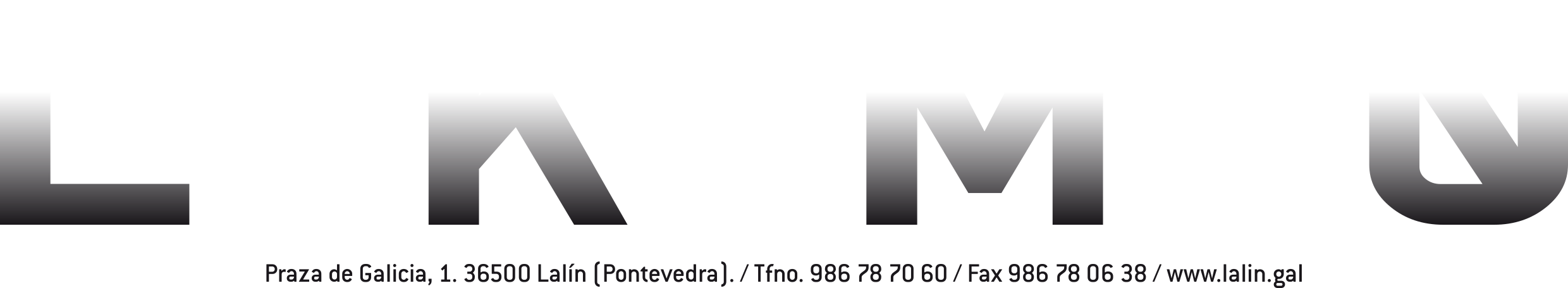 Deberán ser orixinais, expedidos pola empresa subministradora dos bens ou servizos. Admitiranse copias compulsadas polo propio Concello, non obstante antes de realizar as fotocopias e compulsas das mesmas estamparase nos xustificantes orixinais un selo coa seguinte lenda: “En cumprimento da Lei 38/03 esta factura foi utilizada como xustificante do gasto para a obtención da subvención Campaña de Nadal 2020-2021 en concepto de colaboración de coa Asociación de empresarios de Deza ”.Asumirase o compromiso de aportar os orixinais no momento que lle sexan requiridos.A factura deberá vir especificada en moeda local e recoller a data de emisión da factura.Deberá constar na factura unha explicación do gasto. Se a criterio do Concello o xustificante non é o suficientemente claro neste aspecto, deberá vir acompañado de nota explicativa da que se deduza unha clara relación do gasto coa actividade subvencionada.Reflectirá os datos identificativos do expedidor (nome, apelidos, denominación ou razón social, NIF e domicilio).Reflectirá os datos identificativos do destinatario que deberá ser a entidade subvencionada (nome, apelidos, denominación ou razón social, NIF e domicilio).Incluirá unha descrición detallada e prezo unitario da operación e a súa contraprestación total, importe pagado e moeda. Deberá reflectirse o IVE correspondente ou imposto equivalente para o seu caso, que estea en vigor no país de emisión da factura. Cando a cota se repercuta dentro do prezo deberá indicarse “IVE incluído”.Xustificantes de pago das facturas ou documentos de valor probatorio equivalente no tráfico xurídico mercantil utilizados para a xustificación. Só se admitirán os pagos realizados mediante transferencia bancaria, polo que as facturas deberán acompañarse do correspondente xustificante de dita transferencia. No caso de pagos por importe igual ou inferior a 200 euros admitirase o pago en metálico ou cheque sempre e cando se faga constar na factura o selo do provedor, a dilixencia de factura pagada e o nome, DNI e sinatura da persoa que dilixencie o coboro da mesma e ademais , no caso do pagamento por cheque: extracto bancario e copia da matriz do talón. No caso de pagos en metálico, correspóndelle ao Concello comprobar a xustificación dese medio de pago que farase constar en informe xustificativo no que se acredite que o pago mediante transferencia ou cheque suporía unha carga desproporcionada para o beneficiario tendo en conta a finalidade da subvención e a natureza do gasto. Atenderase para facer ese informe de forma prioritaria á contía do pago. De non xustificarse ese pago en metálico , se entenderá non xustificado esa contía do gasto.No caso de que se teña realizado pagos que conleven retención de IRPF deberán presentar o correspondente modelo xustificativo, de ter realizado o ingreso de dita retención na Axencia Tributaria.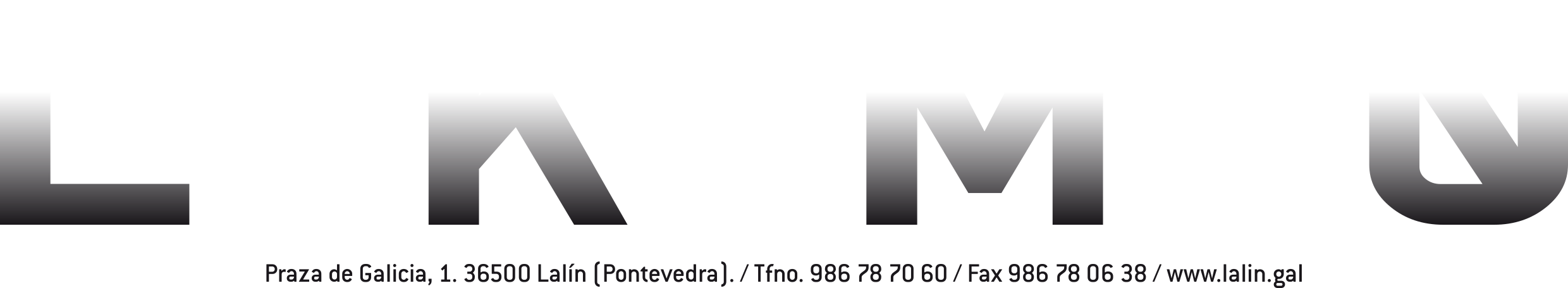 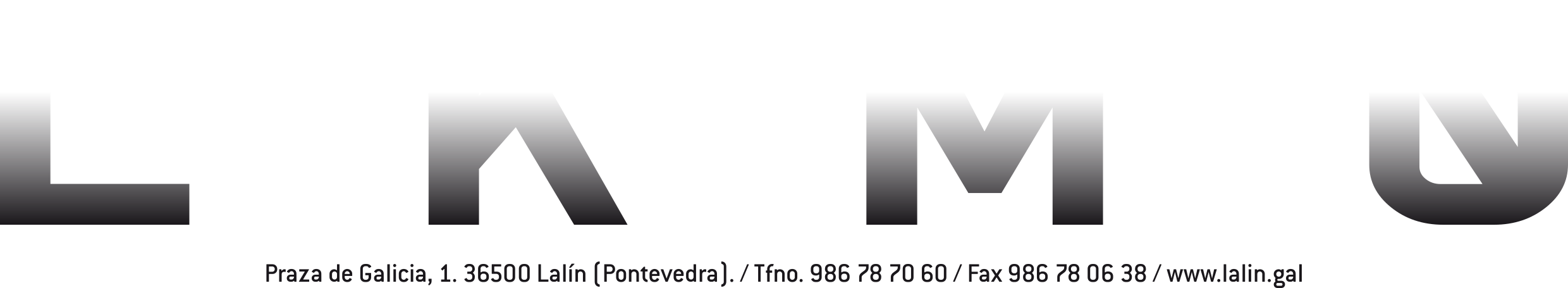 Declaración xurada sobre a obtención de axudas para a mesma finalidade procedentes de calquera outra administración pública ou de particulares ou de entidades privadas tanto aprobadas como pendentes de resolución.Designación da conta bancaria na que se efectuarán os ingresos, segundo as normas establecidas pola Tesourería Municipal.No caso de que a subvención se destine a financiar unha subministración ou servizo de máis de 15.000,00 € sen IVE teranse que achegar tres orzamentos, agás as excepcións do artigo 31.3 da LXS (non será preciso solicitar tres orzamentos si para o gasto , polas súas especiais características, non exista no mercado suficiente número de entidades que os realicen, presten ou subministren, ou salvo que o gasto se realizara con anterioridade á subvención.Certificación de que o beneficiario se atopa ao corrente no cumprimento das súas obrigas tributarias e fronte á Seguridade Social , no caso de que non puidera obter eses certificados o Concello e o prazo de validez dos xa presentados xa rematara,conforme co estipulado no apartado e) do artigo 14 da lei 38/2003 de 17 de novembro.Declaración xurada expedida polo Presidente relativo ao desenvolvemento das actividades polo que se acredite que a subvención foi destinada á finalidade para a que foi concedida.Declaración responsable de que a entidade non está incursa en ningunha das circunstancias a que se refire o artigo 13 da Lei 38/2003, do 17 de novembro, Xeral de Subvencións e o artigo 10 da Lei 9/2007, do 13 de xuño, de Subvencións de Galicia.SÉTIMA.- Causas de reintegro da subvención.Son causas de reintegro da subvención, xunto cos intereses de demora correspondentes dende o momento do seu pago, as establecidas no Título II da Lei 38 / 2003, do 17 de novembro, Xeral de Subvencións.O CENTRO COMERCIAL ABERTO-ASOCIACIÓN DE EMPRESARIOS DE DEZA (CIFG36187169) quedará sometida ás responsabilidades e réxime sancionador establecidos na Lei Xeral de Subvencións e na Lei Xeral Orzamentaria.Para os supostos non previstos neste convenio serán de aplicación as normas incluídas nas Bases de Execución do Orzamento do Concello de Lalín para o exercicio 2019, prorrogadas no ano 2020, na Lei 38/2003. do 7 de novembro, Xeral de Subvencións e no seu regulamento e na Lei 9/2007, de 13 dee xuño, de subvencións de Galicia.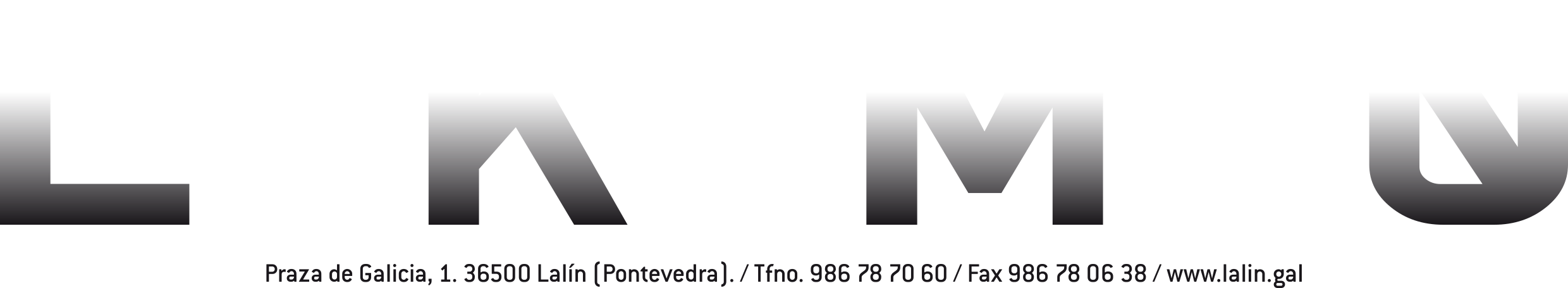 OITAVA.-Comisión de seguimento.Para garantir o cumprimento deste convenio, créase unha comisión paritaria mixta de seguimento, constituida por un técnico da área de comercio/emprego e un técnico do CENTRO COMERCIAL ABERTO-ASOCIACIÓN DE EMPRESARIOS DE DEDEZA, que coordinarán o seu desenvolvemento e estará facultada para resolver cantas dúbidas xurdan na súa execución, sendo os seu acordos de execución inmediata.NOVENA.- Cuestións litixiosas.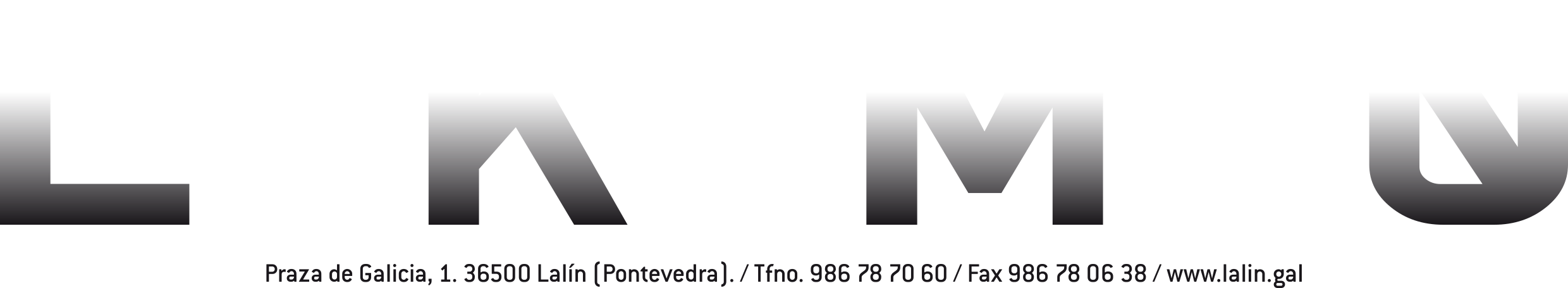 As cuestións litixiosas xurdidas da aplicación do presente Convenio, e non resoltas en vía administrativa, serán resoltas pola Xurisdición Contencioso administrativa.DÉCIMA.- Resolución do convenio.O presente convenio resolverase polo incumprimento total ou parcial dalgunha das cláusulas que o regulan.UNDÉCIMA.- Vixencia do convenio.O período de vixencia do presente convenio será dende o día da súa sinatura ata o 28 de febreiro de 2021.Lido polas partes e coma proba de conformidade co expresado no presente convenio, asínano e rubrícano por triplicado exemplar, no mesmo lugar e data que se indica ao comezo.Polo Concello de Lalín	Pola Asociación CENTRO COMERCIAL ABERTO-ASOCIACIÓN DE EMPRESARIOSO Alcalde,		O Presidente, Asdo.: D. José Crespo Iglesias		Asdo.: Don Antonio Lamas Carral	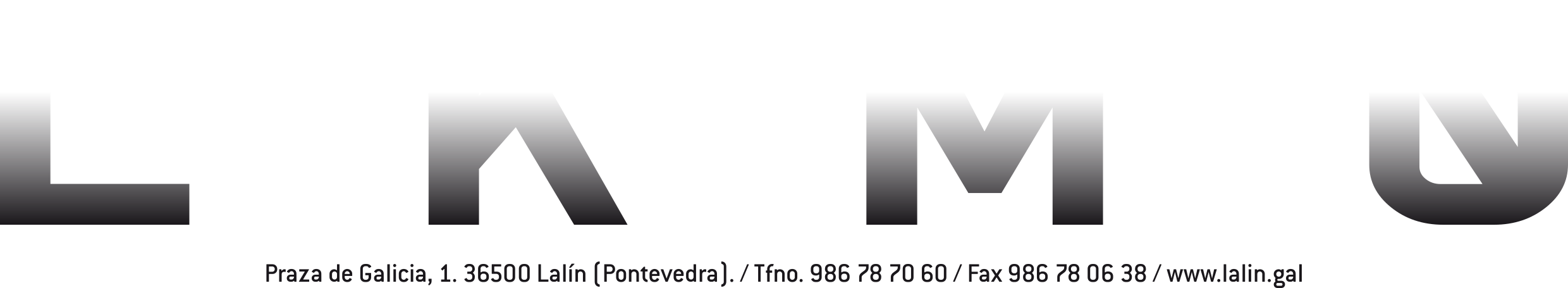 